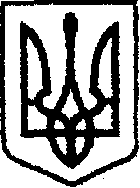 У К Р А Ї Н Ачернігівська обласна державна адміністраціяУПРАВЛІННЯ КАПІТАЛЬНОГО БУДІВНИЦТВАН А К А ЗПро створення постійно діючої комісіїзі списання та оприбуткуванняматеріальних цінностейВідповідно до статей 6, 11, 41 Закону України «Про місцеві державні адміністрації», Закону України «Про бухгалтерський облік та фінансову звітність Україні», постанови Кабінету Міністрів України від 08.11.2007  № 1314 «Про затвердження Порядку списання об’єктів державної власності», для визначення непридатності до подальшого використання матеріальних цінностей, їх своєчасного оприбуткування, забезпечення достовірності даних бухгалтерського обліку та фінансової звітності, перевірки стану та оцінки майна, а також враховуючи кадрові змінин а к а з у ю:Створити та затвердити склад постійно діючої комісії зі списання та оприбуткування матеріальних цінностей у складі працівників Управління капітального будівництва Чернігівської обласної державної адміністрації згідно з додатком, що додається.Визнати таким, що втратив чинність, наказ начальника Управління капітального будівництва Чернігівської обласної державної адміністрації          від 17 листопада 2023 року № 190 «Про створення постійно діючої комісії зі списання та оприбуткування матеріальних цінностей».Контроль за виконанням цього наказу залишаю за собою.Начальник                                                                        Ярослав СЛЄСАРЕНКОДодаток до наказу начальника Управління капітального будівництва Чернігівської обласної державної адміністрації	      «01» квітня 2024 року № 148Складпостійно діючої комісії зі списання та оприбуткування матеріальних цінностей(основних засобів, малоцінних необоротних матеріальних активів, малоцінних швидкозношуваних предметів, господарських матеріалів та канцелярського приладдя, обладнання, матеріалів  та оцінки, переоцінки обладнання, матеріалів, простроченої дебіторської та кредиторської заборгованості, списання дебіторської заборгованості, строк позовної давності якої минув, яка є безнадійною до стягнення та інших статей балансу)Голова комісії:КОВАЛЬЧУК Наталія – заступник начальника Управління капітального будівництва Чернігівської обласної державної адміністрації – начальник відділу економічного аналізу та договорів.Члени комісії:ВАСИЛЬЧЕНКО Ірина  – головний спеціаліст з питань запобігання та виявлення корупції Управління капітального будівництва Чернігівської обласної державної адміністрації;ПАСТЕРНАК Галина – головний спеціаліст відділу забезпечення будівництва технічною документацією Управління капітального будівництва Чернігівської обласної державної адміністрації;СЕРЕДА Світлана – начальник відділу фінансового забезпечення – головний бухгалтер Управління капітального будівництва Чернігівської обласної державної адміністрації;ТКАЧЕНКО Юлія – головний спеціаліст відділу юридичного забезпечення Управління капітального будівництва Чернігівської обласної державної адміністрації.Начальник відділу фінансовогозабезпечення – головний бухгалтерУправління капітального будівництва Чернігівської обласної державної адміністрації                         Світлана СЕРЕДАвід 01 квітня 2024 рокуЧернігів       № 148